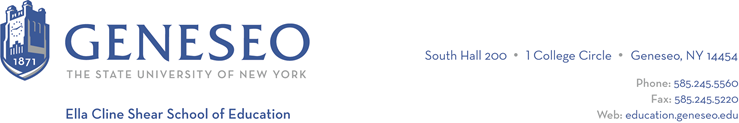 Hello,Below is the weekly newsletter from the Coordinator of Advisement, Certification, and Communication. You’ll find upcoming School of Education events, along with professional development and employment opportunities shared with the SOE Dean’s Office (we don’t vet any of these opportunities, we just post what’s shared with us). If you have any questions or would like to get in touch with the people or organizations offering opportunities, please don’t hesitate to ask. I’m happy to forward any information I have.Reminders:If you have completed more than 90 credits please complete a graduation application now by logging into KnightWeb. Please choose the semester you plan on graduating and if you plan on attending May Commencement. If you have any questions please do not hesitate to email graduationrecoreds@geneseo.edu.We will be offering a new graduate-level course this intersession, titled Digital Literacies. It will be offered fully asynchronously online. Please check out the Registration portal for more information about the course. If you’re an undergraduate student interested in this course, check out our website for more information on how to register.The Writing Learning Center (WLC) provides free peer-reviewing of any writing students would like to share. The WLC is located in Fraser Hall 208 and is staffed by students from a variety of majors. Full details, including hours, and the process for booking an appointment are here.Geneseo Event Highlights for Educators:Decked Out Donuts Pop-up is on Tuesday, December 12th in Letchworth Dining hall.First Generation Grab & Go is on Tuesday, December 12th. First generation students are invited to stop by for refreshments and to connect with other first generation students, faculty, and staff.Stress Buster Events at the Library will be December 14th and 15th from 8am to 5pm.Employment Opportunities:The Teacher Immersion Fellows (TIF) Program job post for the spring semester is live! It is open until January 26, 2024; however, interested candidates are encouraged to apply early. The updated job post link (with detailed directions for completing it) is on TIF's website. Interested students can find out more about the program by signing into a 30-minute Zoom info session on any of the following dates: 12/4 (2:00 PM), 12/5 (9:00 AM), 1/22 (1:00 PM), 1/24 (1:00 PM), 1/25 (1:00 PM). The Zoom URL, Zoom meeting ID, and Zoom passcode are below. https://E2CCB-GST.zoom.us/j/6969465055 Meeting ID: 696 946 5055Passcode: TIFPThrough the Teacher Immersion Fellows Program, any college student has the ability to substitute teach (for $110/day) in one of our 30+ different partner public schools. Fellows may determine their schedule; however, it must be consistent. For instance, if a Fellow would like to work Mondays and Wednesdays, that Fellow reports to substitute teach every Monday and Wednesday for the duration of the semester. Our partner schools are spread out and we offer most of our Fellows districts within a 30-minute drive time from their home. Additionally, our Fellows take required professional development courses (paid at the rate of $15/hour) as well. This program is semester-based, and there is no cost to colleges/universities or Fellows to participate. Save the Date for Teacher Recruitment Day (TRD) Attention Seniors and Graduate Students! Teacher Recruitment Day (TRD) is an annual recruiting event with opportunities to interview with local area districts, as well as districts from other parts of NY state and other states. This year Geneseo teacher candidates are invited to attend the Western New York TRD along with teacher candidates from 10 other colleges and universities in the Western New York area. Initial details are below:Western NY Teacher Recruitment Day (TRD)In-Person at the Niagara Falls Convention CenterTuesday, April 16, 20248:30 a.m. - 4:00 p.m. (student arrival between 7:30 and 8:15 a.m.)For those of you student teaching during Spring 2024, you will be granted an excused absence to attend this event provided that you submit verification of your registration with your Request for Absence. Student registration will open during the spring semester. More details to come!